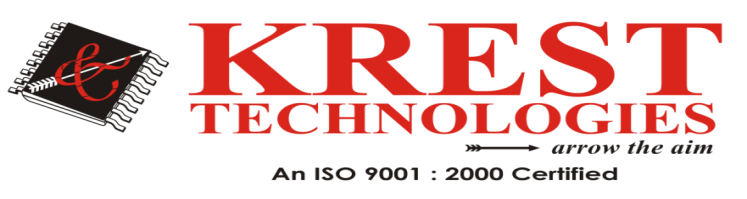 B.Tech Mechanical Major Project List  (2019-20)HeadOffice: #202 2nd Floor, Pancom Business Center Opp, Chennai Shopping Mall, Ameerpet, Hyderabad 040-44433434 Mail-id: ramu.krest@gmail.com,www.kresttechnology.comBranches: Warangal (9000739460), Vijayawada (9000404182)S.NoTHERMAL1.Thermal Analysis Of A Disk Brake2.Thermal Simulation Of Hybrid Drive System3.Thermal Analysis Of Cylinder Head Gasket4.Thermal Analysis Of Coolant Plumbing Pipe5.Modeling And Simulation Of Temperature Variation Of Bearings In A Hydropower Generation Unit6.Design And  Thermal Analysis Of Heat Exchanger7.Heat Transfer In The Cylinder Head Of A Two-Stroke Engine8.Simulation And Thermal Stresses In A Disc Brake9.Thermal Analysis Of A Drum Brake10.Thermal Analysis Of A Gas Turbine Rotary Blade11.Thermal Analysis Of A Connecting Rod12.Thermal Analysis Of A Piston13.Thermal Analysis Of An Oil SumpAUTOMOBILE14.Design And Structural Analysis Of A Automobile Chassis15.Design And Modal Analysis Of A Automobile Chassis16.Design And Dynamic Analysis Of A Automobile Bumper17.Design And Analysis Of A Fuel Injector Nozzle18.Design And Analysis Of A Engine Block19.Design And Analysis Of A Exhaust Manifold20.Design And Analysis Of A Intake Manifold21.Design And Modal Analysis Of A Automobile Bumper22.Design And Static Analysis Of A Automobile Bumper23.Design Of A Single Plate Clutch24.Design And Analysis Of A Drum Brake25.Design Of A Centrifugal Plate Clutch26.Design And Analysis Of A Disc Brake27.Design And Analysis Of A Wagon Wheel And Track28.Design Of A Carburetor29.Design And Analysis Of A Alloy Wheels30.Design And Analysis Of A Active Suspension System31.Vehicle Dynamic Analysis Of Wheel Loaders32.Design And Static Analysis Of A Leaf Spring33.Design And Dynamic Analysis Of A Leaf Spring34.Dynamic Analysis On Automobile Exhaust System35.Finite Element Analysis Of The Classic Bicycle Wheel36.Analysis And Design Modification Of Motor Cycle Wheel Spokes37.Design Modification And Analysis Of Two Wheeler Cooling Pins38.Fluid Flow And Temperature Distribution In Radiators Used In Automobiles39.Design And Analysis Of Flange Coupling In Power Transmission40.Vibration Analysis Of A Flatbed Trailer41.Structural Analysis Of A Flatbed Trailer42.Design And Systematic Analysis Of Telescopic Shock Absorber43.Optimum Design And Analysis Of Composite Drive Shaft For An Automobile44.To Perform Structural Static Analysis On A Flange45.Design And Dynamic Analysis Of A Chassis46.Modeling And Analysis Of Master Cylinder In Hydraulic Braking System47.Design And Analysis Of Multi Plate Clutch48.Design  Thermal Analysis Of Engine Cylinder Fins49.Design And Analysis Of Friction Clutch Plate By Changing Circle DiameterENGINES50.Design Of A Horizontal Beam Engine51.Design Of A Sterling Engine52.Design Of A Vertical Steam Engine53.Design Of A Kimble Engine54.Design And Analysis Of A Engine Block55.Design And Analysis Of Rocker Arm56.Structural Static Analysis Of Cylinder Head57.Modal Analysis Of Suction Valve58.To Perform Structural Static Analysis On A Crank Shaft59.Design Of A Jet EngineGENERAL PROJECTS60.Design And Analysis Of A Vertical Axis Wind Turbine61.Modeling And Simulation Of Marine Propeller62.Cfd Analysis Of Double Pipe Parallel Flow Heat Exchanger63.Design And Analysis On Drill Bit64.Design And Analysis Of A Crane Hook65.Design And Analysis Of A Water Jet Nozzle66.Fatigue Resistance Analysis Of A Fuel Injection Component67.Design And Analysis Of Machine Tool Elements Using Ansys68.Design And Analysis Of Miniature Positive Displacement Pump69.Structural Analysis Of A Composite Bearing Assembly70.Modal Analysis Of Intake Manifold Of A Carburetor71.Structural Static Analysis On Crankshaft Bearing Assembly72.Modeling And Analysis Of A Cnc Milling Machine Bed With Composite Material73.Cfd Analysis Of A Solar Absorber Plate Using Ansys74.Design And Analysis Of Helical Spring In Two Wheeler Suspension System75.Cfd Analysis On Rocket Nozzle76.Cfd Analysis Of A Engine Valve77.Design Of An End Effectors For Drilling In Automated Processes78.Buckling Behavior Of Plate And Tubular Structures79.Cfd Analyses Of The Gas Flow Inside The Vessel Of A Hot Iso Static Press 80.Design And Analysis Of Turbine Cpc004081.Stress Analysis Of Helical Straight Bevel Gear82.Coupled Structural And Thermal Analysis Of A Simple Steel Link83.Design And Analysis Of Machine Tool Elements Using Solid Works/Ansys84.Vibration Analysis Of A Rotary Compressor85.Design And Analysis Of Miniature Positive Displacement Pump86.Random Vibration Analysis Of Compressor Housing87.Structural Analysis Of A Refrigerator Compressor Crank Shaft88.Modal Analysis Of Refrigerator Compressor Cylinder Head89.Modal Analysis Of Compressor Valve Plates And Compares The Results Between The Two Valve Plates.90.Simulation Of Centrifugal Pump Perforce Using Cfd Tool And Optimization Of The Pump For The Improved Performance91.Modal Analysis Of Muffler Guard92.Wind Flow Analysis On A Complex Terrain93.Design Of A Planetary Cycle Drive Speed Reducer94.Design And Analysis Of A Pivoting  Tool Holder95.Air Foil Design And Analysis96.Design Analysis Of Train Brake97.Static And Dynamic Analysis Of Helicopter Rotor Blade98.Design And Analysis Of Fly Wheel99.Design And Analysis Of Mini Evaporated Condenser Tubes100.Natural Convective Heat Transfer From Narrow Plates101.Design And Analysis Of Ceiling Fan Blade Performance Using Flow Simulation102.Static Structural Analysis Of 3 Axis Cnc Machine Table Using Finite Element Analysis103.Structural And Vibration Analysis Of Delaminated Composite Beams104.Design And Analysis Of Rail Wheel105.Design And Analysis Of Domestic Windmill Blades106.Design And Impact Analysis On A Frameless Chassis Construction Of Volvo Bus For Different Speeds107.Design And Analysis Of Rear Wheel Hub108.Modeling And Analysis Of Single Point Cutting Tool Using Fem Method109.Design And Analysis Of Shock Observers In Suspension System 110.Design And Analysis Of Automotive Shackle111.Design And Analysis Of Rocket Nozzle112.Solar Panel Supporting Structure In Wind Effect113.Orifice Plate And Flow Nozzle114.Design And Analysis Of Pressure Disc Type Filter115.The Finite Element Analysis & Improvement On A Single Cylinder Head Of Spark Ignition Engine116.Structural And Thermal Analysis Of Combustion Outer Case117.Design And Analysis Of A Free Standing I Beam Jib Crane118.Design And Analysis Of Honey Comb Structures With Different Cases119.Thermal Analysis Of Various Duct Cross Sections Using Altair Hyper works Software120.Coupled Field Analysis Of A Chimney Used In Cement Industry121.Fatigue Analysis And Design Optimization Of Excavator Bucket